 ZLÍNSKÝ KRAJSKÝ  FOTBALOVÝ  SVAZ 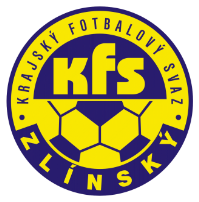 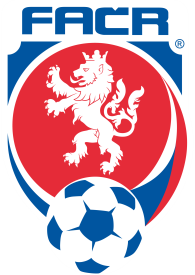 Hradská 854, 760 01 ZLÍN       Tel: 577 019 393Email: lukas@kfszlin.cz  
__________________________________________________________________________Rozhodnutí DK Zlínského KFS ze dne 8. listopadu 2017Raždík Jiří – 91040158 – FC Zubří - ZČN na 1 SU od 4.11.2017, poplatek 200,- Kč§46/1 DŘ vyloučen po 2. ŽKŠkrobák Miroslav – 92111924 – SK Zašová - ZČN na 3 SU od 5.11.2017, poplatek 200,- Kč§ 42/1, DŘ surová hra kopnutí soupeře bez snahy hrát míčBaroš Vojtěch – 93121011 – SK Hrachovec – ZČN na 3 SU od 5.11.2017, poplatek 200,- Kč§ 48/1, DŘ HNCH napadení soupeře cloumánímKostka Jan – 85011093 – FC Malenovice - ZČN na 2 SU od 4.11.2017, poplatek 200,- Kč§46/1 DŘ vyloučen po 2. ŽKFOTBAL Kunovice z.s. – 7220791 – pokuta 1.500,- Kč za nedohrané utkání I.B třídy sk. C Újezdec – Kunovice (pokles hráčů pod 7), utkání Újezdec – Kunovice 3:0 kont., Rozpis soutěží 51/9, + § 36 + § 20 DŘUhlíř David – 95030158 – FOTBAL Kunovice - ZČN na 5 SU od 4.11.2017, poplatek 200,- Kč,§ 45/1, DŘ urážka rozhodčíhoFlek Daniel – 96071725 – FOTBAL Kunovice – ZČN na 4 SU od 4.11.2017, poplatek 200,- Kč,§ 45/1, DŘ urážka AR1Polášek Pavel - 02070216 – SK Boršice – ZČN na 2 SU od 5.11.2017, poplatek 100,- Kč§ 42/1, DŘ surová hra, kopnutí soupeře bez možností hrát míčVichorec  Zdeněk – 53050175 – FC Malenovice – pokuta 1.000,- Kč§ 24 +§ 20 + § 45/1,2 DŘ nevhodné chování v kabině rozhodčích a vyhrožování AR2 po utkání, nedostatečný výkon funkce VD, zákaz výkonu funkce vedoucího družstva do 30.6.2018								Martin Bsonek								předseda DK Zl KFS